Задания  для 2А класса на 08.04.2020ФИЗИЧЕСКАЯЧ КУЛЬТУРАСайт «Российская электронная школа» https://resh.edu.ru/Вкладка «Предметы»         Физическая культура        2 класс 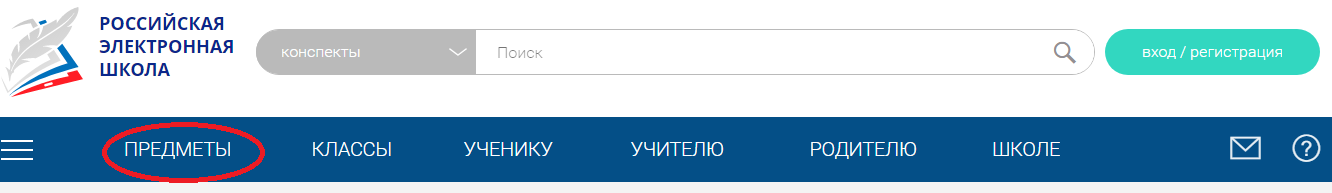 Выбираем 2 урок «Как зародились олимпийские игры»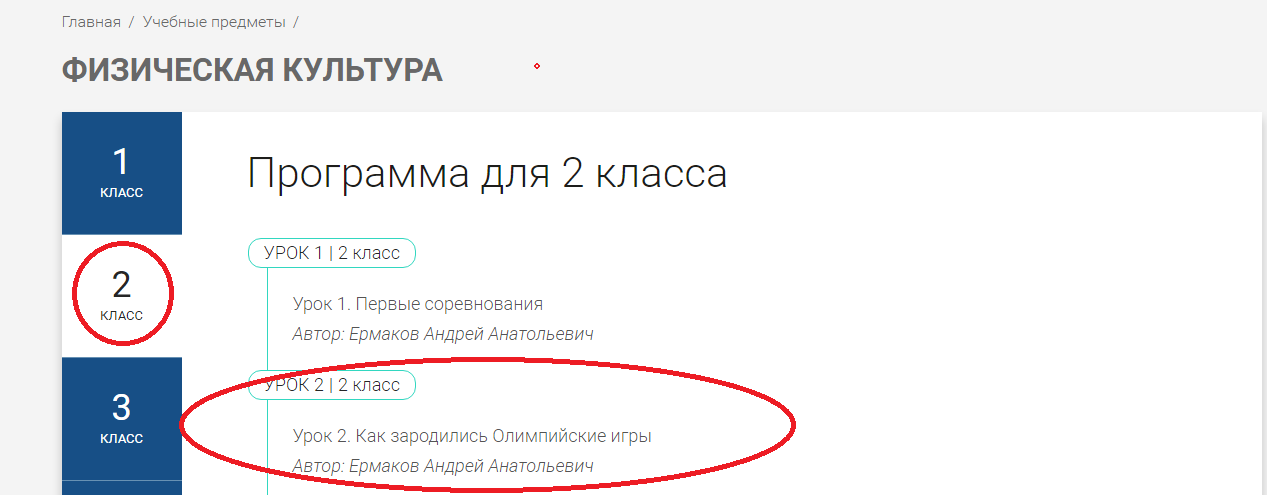 Посмотреть видео, ответить на вопросы «Тренировочного задания»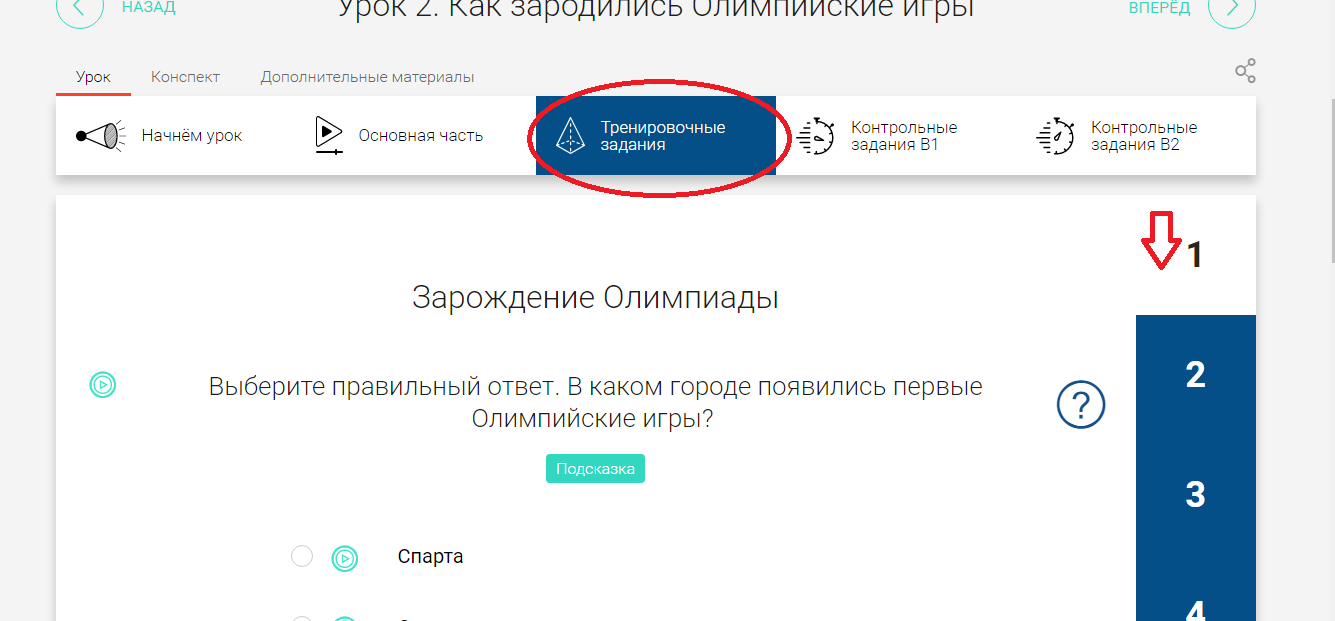 ПредметЗаданиеФорма контроля Русский языкс.89 рубрика «Обрати внимание», упр.153,154направить фотографию  выполненного задания учителю через личное сообщение в социальной сети «Вконтакте» до 10.00 часов  09.04.2020 годаМатематика с. 57, №3,6направить фотографию  выполненного задания учителю через личное сообщение в социальной сети «Вконтакте» до 10.00 часов  09.04.2020 годаЛитературное чтениес. 110 выразительное  чтение, №5 (письменно)направить фотографию  выполненного задания учителю через личное сообщение в социальной сети «Вконтакте» до 10.00 часов  09.04.2020 годаОкружающий  мирс. 78-81  читать, устно отвечать на вопросы,  в тетрадь выписать с помощью учебника основные определения и подписать части холма и горы.направить фотографию  выполненного задания учителю через личное сообщение в социальной сети «Вконтакте» до 10.00 часов  09.04.2020 годаФизическая культураСайт «Российская электронная школа» https://resh.edu.ru/Ответы записать в тетрадь, сфотографировать и отправить учителю личным сообщением на электронную почту fizruki3shkola@yandex.ru не забываем подписывать работы до 10 часов  09.04.2020 годаПри выполнении «тренировочного задания», в тетрадь записать ответы на вопросы № 1,2,6,7, вопросы № 4,5 можно сфотографировать с экрана монитора, №3 выполняем для общего развития. 